The main objectives guiding this Portuguese language program are to: 
1.    Introduce students to the language and culture of the Portuguese-speaking world.
2.    Promote the development of students' communicative competence in Portuguese Language.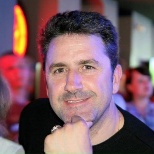 This program seeks to increase students ‘speaking ability to a novice high to intermediate low proficiency level via the Program Objectives listed below. In part, this means that students are “able to handle successfully a limited number of uncomplicated communicative tasks by creating with the language in straight forward social situations.”1 Semester plan for 30 units - Each lesson is 90 min long (2 x 45min-unit) SyllabusLesson 1 - Greetings & Introductions, Alphabet, Pronunciation, Basic verbsLesson 2 - Portuguese Culture, Most used verbs, Basic verbsLesson 3 - Food and Drink, Going Shopping, Going to Doctor, Affirmative form, Negative form,        Interrogative form, Basic verbs, Conversation – common wordsLesson 4 - Numbers, Basic verbs, Conversation – common wordsLesson 5 - Days and Time Expressions, Future, Masculine, Feminine, Special OccasionsLesson 6 - Adverbs of Frequency, Basic verbs, Conversation – common wordsLesson 7 - Family and Relatives, How to make a phone call, Basic verbs, Conversation – common wordsLesson 8 - Adjectives & Prepositions, Useful Expressions, Directions, Instructions, Basic verbs, Conversation – common wordsLesson 9 - The Past, Portuguese – English similaritiesLesson 10 - Holidays, Basic verbs, Conversation – common wordsLesson 11 - At Work, Irregular verbsLesson 12 - Plural, Verbs and ExercisesLesson 13 - Invitations and Parties Lesson 14 - Medical Vocabulary, Professions, ConversationLesson 15 - Student assessment - Exercises 